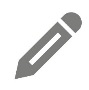 Schau Dir die Plakate an und trage in die Tabelle in die 😊-Spalte ein, bei welchem Plakat die Aussage besonders zutrifft und in die 😟-Spalte, bei welchem es gar nicht zutrifft.Für Schnelle: Begründe für Deine Vermutung bei Nr. 3, warum die meisten Tiere so gehalten werden.Aussage:😊😟1. Auf die Bedürfnisse des Tieres wird geachtet.2. Die Tiere sind zufrieden.3. Die meisten Tiere werden auf diese Art gehalten.4. Produkte aus dieser Haltung würde ich kaufen.